บันทึกข้อความ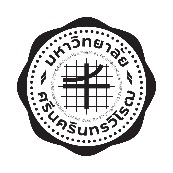 ส่วนงาน   โรงเรียนสาธิตมหาวิทยาลัยศรีนครินทรวิโรฒ ประสานมิตร (ฝ่ายประถม)ที่   อว 8715.8/	-				   วันที่  ..........................................................................เรื่อง   ขอเปลี่ยนแปลงการปฏิบัติหน้าที่เวรรักษาการณ์กลางคืนเรียน   ผู้อำนวยการ	     เนื่องด้วยข้าพเจ้า ...........................................................................................มีความประสงค์จะขอเปลี่ยนแปลงการปฏิบัติหน้าที่เวรรักษาการณ์กลางคืนจากวัน.............. ที่ ....... เดือน .................... พ.ศ. ...........เป็นวัน .................. ที่ ......... เดือน .......................... พ.ศ. .................. เนื่องจาก .............................................................................................................................................................................................................................................................................................................................................................................................................โดยดำเนินการขอเปลี่ยนเวรรักษาการณ์กลางคืนกับ.............................................................................................	     จึงเรียนมาเพื่อโปรดพิจารณา						   ลงชื่อ .............................................. ผู้ขอเปลี่ยน							(.............................................)							............../.............../..............						   ลงชื่อ ............................................... ผู้รับเปลี่ยน							(.............................................)							............../.............../..............